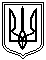 Миколаївська міська радаПостійна комісія міської ради З питань екології, природокористування,просторового розвитку, містобудування, архітектури і будівництва, регулювання земельних відносинПРОТОКОЛ № 43							            	від  13.02.2023; 16.02.2023Засідання постійної комісії міської ради з питань екології, природокористування, просторового розвитку, містобудування,архітектури і будівництва, регулювання земельних відносинПочаток роботи комісії  13.02.2023                                       10:00 у дистанційному режимі                                                                                                             (форма – відеоконференція)Присутні депутати Миколаївської міської ради VIII скликання:Голова постійної комісії – О. НестеренкоСекретар постійної комісії – на засіданні А.Хачатуров Члени постійної комісії: Т. Кравчук, О. Розумний,  А. Петров, Р. Садрідінов, С. Щербаков.Відсутні члени комісії: В. Кім, Г. Ременнікова, С.Танасов, О.Третяк.Запрошені та присутні:А.Цимбал – директор департаменту архітектури і містобудування Миколаївської міської ради – головний архітектор м. Миколаєва;М.Горішня – начальник управління земельних ресурсів Миколаївської міської ради;А. Єльєшевич – представник відділу геоінформаційних технологій управління земельних ресурсів Миколаївської міської ради.Продовження роботи комісії  16.02.2023                             10:00 у дистанційному режимі                                                                                                             (форма – відеоконференція)Присутні депутати Миколаївської міської ради VIII скликання:Голова постійної комісії – О. НестеренкоСекретар постійної комісії на засіданні А.ХачатуровЧлени постійної комісії: А. Петров, О. Розумний,  Р. Садрідінов, С. Щербаков.             Відсутні члени комісії: В. Кім, Т. Кравчук, Г. Ременнікова, С. Танасов, О.Третяк.Запрошені та присутні:А.Цимбал – директор департаменту архітектури і містобудування Миколаївської міської ради – головний архітектор м. Миколаєва;М.Горішня – начальник управління земельних ресурсів Миколаївської міської ради;А. Єльєшевич – представник відділу геоінформаційних технологій управління земельних ресурсів Миколаївської міської ради.ПОРЯДОК ДЕННИЙ:Організаційні питання діяльності комісії.Проєкти рішень розроблені відповідними виконавчими органами Ради та їх посадовими особами.Проєкти рішень, які розглянуто на засіданні сесії Миколаївської міської ради VIII скликання та не прийнято за результатами голосування/ повернуто для повторного розгляду на засіданні постійної комісії.Різне.Розділ 1Організаційні питання діяльності комісії.1.1.Обрання секретаря постійної комісії на засідання постійної комісії.ВИСНОВОК: обрати секретарем постійної комісії на засідання постійної комісії депутата Миколаївської міської ради VIII скликання Артема Хачатурова.ГОЛОСУВАЛИ: «за» – 6, «проти» – 0, «утримались» – 0, «не голосували» - 0.Депутат А.Хачатуров не приймав участі у голосуванні.Обговорення та затвердження порядку денного на засідання постійної комісії.Розглядали на засіданні постійної комісії 13.02.2023.СЛУХАЛИ:О.Нестеренко, яка запропонувала доповнити запропонований порядок денний питаннями :- «Про затвердження Положення про порядок організації створення, оновлення, перевірки топографо-геодезичних знімань та ведення єдиноїцифрової топографічної основи території м. Миколаєва масштабу 1:500, 1:2000» файл (s-ax-009);- Щодо надання пропозиції стосовно проєктів рішень з земельних питань, які були оприлюднені на офіційному сайті Миколаївської міської ради станом на 24.02.2022.ВИСНОВОК: затвердити запропонований порядок денний засідання постійної комісії.ГОЛОСУВАЛИ: «за» – 7, «проти» – 0, «утримались» – 0, «не голосували» - 0.1.3.Надання пропозицій стосовно проєктів рішень ради із земельних питань, які були оприлюднені на офіційному сайті Миколаївської міської ради станом на 24.02.2022.СЛУХАЛИ:О. Нестеренко, яка запропонувала заслухати  позицію управління земельних ресурсів Миколаївської міської ради, як розробника проєктів рішень ради із земельних питань та департаменту архітектури та містобудування Миколаївської міської ради щодо вищезазначеного питання.М. Горішню, яка повідомила, що управлінням земельних ресурсів Миколаївської міської ради на наступне засідання постійної комісії буде підготовлено перелік питань.ВИСНОВОК: Підтримати висновок постійної комісії від 16.12.2022 протокол №42  : «Рекомендувати міському голові не виносити проєкти рішень на розгляд наступної сесії Миколаївської міської ради VIII скликання», щодо проєктів рішень, які були оприлюднені на офіційному сайті Миколаївської міської ради до 24.02.2022, а на наступному засіданні постійної комісії розглянути пропозиції, які будуть надані управлінням земельних ресурсів Миколаївської міської ради.ГОЛОСУВАЛИ: ---Примітка: Висновок на голосування не ставили.Розділ 2Проєкти рішень розроблені відповідними виконавчими органами Ради та їх посадовими особами.Н О В І   П И Т А Н Н ЯS-zr-155/1                                             Про відмову у затвердженні технічної документації із землеустрою щодо встановлення (відновлення)   меж земельної ділянки в натурі (на місцевості) та наданні у власність громадянці Бабанковій Галині Володимирівні земельної ділянки (кадастровий номер 4810137200:08:016:0014) по просп.Центральному, 114/8  у  Центральному районі м.Миколаєва (забудована  земельна   ділянка)Розглянувши звернення громадянки Бабанкової  Галини Володимирівни, дозвільну справу від 21.02.2022 №23001-000574953-007-01, містобудівну документацію м.Миколаєва, наявну земельно-кадастрову інформацію, рекомендації постійної комісії міської ради з питань екології, природокористування, просторового розвитку, містобудування, архітектури і будівництва, регулювання земельних відносин, керуючись Конституцією України, Земельним кодексом України, Законами України «Про землеустрій», «Про місцеве самоврядування в Україні», міська радаВИРІШИЛА:1. Відмовити у затвердженні технічної документації із землеустрою щодо встановлення (відновлення) меж земельної ділянки в натурі (на місцевості) щодо відведення у власність земельної ділянки площею 407 кв.м (кадастровий номер 4810137200:08:016:0014) для будівництва та обслуговування житлового  будинку, господарських будівель і споруд по просп.Центральному, 114/8.1.1. Відмовити  громадянці Бабанковій  Галині Володимирівні у наданні у власність земельної ділянки (кадастровий номер 4810137200:08:016:0014) площею 407 кв.м, з цільовим призначенням згідно з класифікатором видів цільового призначення земельних ділянок: 02.01 – для будівництва і обслуговування житлового будинку, господарських будівель і споруд (присадибна ділянка)  по просп.Центральному, 114/8.Підстава: наміри використання земельної ділянки не відповідають містобудівній документації, що підтверджено висновком департаменту містобудування на архітектури Миколаївської міської ради від 06.09.2022 №13324/12.01-24/22-2.2. Контроль за виконанням даного рішення покласти на постійну комісію міської ради з питань екології, природокористування, просторового розвитку, містобудування, архітектури і будівництва, регулювання земельних відносин (Нестеренко),  заступника міського голови  Андрієнка Ю.Г.Міський голова                                                                                О. СЄНКЕВИЧРозглядали на засіданні постійної комісії 13.02.2023.СЛУХАЛИ:А. Цимбала, який зазначив,  що вищезазначена земельна ділянка перебуває в межах зон житлової забудови Ж3, Ж4 вздовж проспекту Центрального, межі ділянки потребують коригування, з огляду на що, департаментом архітектури та містобудування Миколаївської міської ради надано висновок про відмову у затвердженні технічної документації із землеустрою та наданні у власність земельної ділянки.ВИСНОВОК: Погодити та рекомендувати міському голові винести проєкт рішення на розгляд сесії Миколаївської міської ради VIII скликання.ГОЛОСУВАЛИ: «за» – 4, «проти» – 0, «утримались» – 2 (О.Розумний, Р.Садрідінов).Відсутні під час голосування – 1 (А. Петров)Примітка: висновок не прийнято за результатами голосування.Розглядали на засіданні постійної комісії 16.02.2023.ВИСНОВОК: 1. Управлінню земельних ресурсів Миколаївської міської ради відкликати даний проєкт рішення, з одночасним його вилученням з офіційного сайту Миколаївської міської ради, з метою його доопрацювання в частині уточнення підстави про відмову у затвердженні технічної документації та наданні у власність земельної ділянки громадянці Бабанковій  Галині Володимирівні;2. Рекомендувати міському голові не виносити проєкт рішення на розгляд сесії Миколаївської міської ради VIII скликання.ГОЛОСУВАЛИ: «за» – 6, «проти» – 0, «утримались» – 0.S-zr-155/2                                                                                                     Про відмову у затвердженні проєкту землеустрою щодо відведення земельної ділянки та наданні у власність громадянці Строкулі Вікторії Анатоліївні земельної ділянки (кадастровий номер  4810136600:07:041:0072)  по вул.Генерала Попеля, поблизу житлового будинку №207, у Корабельному районі м.Миколаєва (незабудована  земельна   ділянка)Розглянувши звернення громадянки Строкулі Вікторії Анатоліївни, дозвільну справу від 15.02.2022 №23064-000572684-007-01, містобудівну документацію м.Миколаєва, наявну земельно-кадастрову інформацію, рекомендації постійної комісії міської ради з питань екології, природокористування, просторового розвитку, містобудування, архітектури і будівництва, регулювання земельних відносин, керуючись Конституцією України, Земельним кодексом України, Законами України «Про землеустрій», «Про місцеве самоврядування в Україні», міська радаВИРІШИЛА:1. Відмовити у затвердженні проєкту землеустрою щодо відведення земельної ділянки  (кадастровий номер  4810136600:07:041:0072)  площею    1000 кв.м щодо відведення у власність для будівництва та обслуговування житлового  будинку, господарських будівель і споруд по вул.Генерала Попеля, поблизу житлового будинку №207.1.1. Відмовити  громадянці Строкулі Вікторії Анатоліївні у наданні у власність земельної ділянки (кадастровий номер 4810136600:07:041:0072) площею 1000 кв.м, з цільовим призначенням згідно з класифікатором видів цільового призначення земельних ділянок: 02.01 – для будівництва і обслуговування житлового будинку, господарських будівель і споруд (присадибна ділянка)  по вул. Генерала Попеля, поблизу житлового будинку №207.Підстава: наміри використання земельної ділянки не відповідають містобудівній документації, що підтверджено висновком департаменту містобудування на архітектури Миколаївської  міської  ради  від  22.08.2022  №12776/12.01-24/22-2.2. Контроль за виконанням даного рішення покласти на постійну комісію міської ради з питань екології, природокористування, просторового розвитку, містобудування, архітектури і будівництва, регулювання земельних відносин (Нестеренко),  заступника міського голови  Андрієнка Ю.Г.Міський голова                                                                                  О. СЄНКЕВИЧРозглядали на засіданні постійної комісії 13.02.2023.СЛУХАЛИ:А. Цимбала, який зазначив  щодо наявності спірних питань стосовно даної території, тому вважає доцільним розглянути питання щодо відведення вищезазначеної земельної ділянки після затвердження Детального плану території;О.Нестеренко, яка запропонувала, відкласти розгляд питань щодо надання у власність/постійне користування земельних ділянок громадянам  до моменту закінчення військового стану або до моменту надання права органам місцевого самоврядування щодо розпорядження вільними/незабудованими земельними ділянками;ВИСНОВОК: Рекомендувати міському голові не виносити проєкт рішення на розгляд сесії Миколаївської міської ради VIII скликання до моменту набуття повноважень Миколаївською міської радою щодо розпорядження  незбудованими/вільними  земельними ділянками.ГОЛОСУВАЛИ: «за» – 6, «проти» – 0, «утримались» – 0.Відсутні під час голосування – 1 (А. Петров)S-zr-155/3                                                                                                  Про надання у власність громадянці Друзенко Тетяні Георгіївні земельної ділянки (кадастровий номер 4810136900:04:067:0024) по вул.10 Лінії, 85 у Інгульському районі м.Миколаєва (забудована земельна ділянка)Розглянувши звернення громадянки Друзенко Тетяни Георгіївни, дозвільну справу від 17.02.2022 №23064-000573850-007-01, містобудівну документацію м.Миколаєва, наявну земельно-кадастрову інформацію, рекомендації постійної комісії міської ради з питань екології, природокористування, просторового розвитку, містобудування, архітектури і будівництва, регулювання земельних відносин, керуючись Конституцією України, Земельним кодексом України, Законами України «Про землеустрій», «Про місцеве самоврядування в Україні», міська радаВИРІШИЛА:1. Затвердити технічну документацію із землеустрою щодо встановлення (відновлення) меж земельної ділянки в натурі (на місцевості) площею 464 кв.м (кадастровий номер 4810136900:04:067:0024), з метою передачі у власність для будівництва і обслуговування жилого будинку, господарських будівель і споруд (присадибна ділянка) по вул.10 Лінії, 85.Обмеження   на   використання    земельної   ділянки  згідно з Порядком ведення Державного земельного кадастру, затвердженим постановою  Кабінету Міністрів України від 17.10.2012  №1051, відсутні.1.1. Надати громадянці Друзенко Тетяні Георгіївні у власність земельну ділянку (кадастровий номер 4810136900:04:067:0024) площею 464 кв.м, з цільовим призначенням згідно з класифікатором видів цільового призначення земельних ділянок:  02.01 – для будівництва і обслуговування житлового будинку, господарських будівель і споруд (присадибна ділянка) по вул.10 Лінії, 85, відповідно до висновку департаменту архітектури та містобудування Миколаївської міської ради від 22.08.2022 № 12778/12.01-24/22-2.2. Замовнику:- одержати документи, які посвідчують право на землю, в органах державної реєстрації речових прав на нерухоме майно;- забезпечити вільний доступ для прокладання нових, ремонту та експлуатації існуючих інженерних мереж і споруд, розміщених у межах земельної ділянки;- виконувати обов'язки землевласника відповідно до вимог Земельного кодексу України.3.Контроль за виконанням даного рішення покласти на постійну комісію міської ради з питань екології, природокористування, просторового розвитку, містобудування, архітектури і будівництва, регулювання земельних відносин (Нестеренко),  заступника міського голови  Андрієнка Ю.Г.Міський голова                                                                                  О. СЄНКЕВИЧРозглядали на засіданні постійної комісії 13.02.2023.ВИСНОВОК: Погодити та рекомендувати міському голові винести проєкт рішення на розгляд сесії Миколаївської міської ради VIII скликання.ГОЛОСУВАЛИ: «за» – 3, «проти» – 0, «утримались» – 3 (Т.Кравчук, О.Розумний, Р.Садрідінов).Відсутні під час голосування – 1 (А. Петров)Примітка: висновок не прийнято за результатами голосування.Розглядали на засіданні постійної комісії 16.02.2023.ВИСНОВОК: Погодити та рекомендувати міському голові винести проєкт рішення на розгляд сесії Миколаївської міської ради VIII скликання.ГОЛОСУВАЛИ: «за» – 6, «проти» – 0, «утримались» – 0.S-zr-155/4                                                                                                  Про надання у власність громадянці Консевич Наталі Петрівні земельної ділянки (кадастровий номер 4810136300:05:008:0022) за адресою: Новий інвалідний хутір, 39 у Заводському  районі м.Миколаєва (забудована земельна ділянка)Розглянувши звернення громадянки Консевич Наталі Петрівни, дозвільну справу від 17.02.2022 №23064-000574098-007-01, містобудівну документацію м.Миколаєва, наявну земельно-кадастрову інформацію, рекомендації постійної комісії міської ради з питань екології, природокористування, просторового розвитку, містобудування, архітектури і будівництва, регулювання земельних відносин, керуючись Конституцією України, Земельним кодексом України, Законами України «Про землеустрій», «Про місцеве самоврядування в Україні», міська радаВИРІШИЛА:1. Затвердити технічну документацію із землеустрою щодо встановлення (відновлення) меж земельної ділянки в натурі (на місцевості) площею 627 кв.м (кадастровий номер 4810136300:05:008:0022), з метою передачі у власність для будівництва і обслуговування жилого будинку, господарських будівель і споруд (присадибна ділянка) за адресою: Новий інвалідний хутір, 39.Земельна ділянка  має обмеження   у  використанні згідно із Порядком ведення Державного земельного кадастру, затвердженим постановою  Кабінету Міністрів України від 17.10.2012  №1051: - 01.05 (охоронна зона навколо (вздовж) об’єкта енергетичної системи,  площею 29 кв.м. 1.1. Надати громадянці Консевич Наталі Петрівні у власність земельну ділянку (кадастровий номер 4810136300:05:008:0022) площею 627 кв.м, з цільовим призначенням згідно з класифікатором видів цільового призначення земельних ділянок:  02.01 – для будівництва і обслуговування житлового будинку, господарських будівель і споруд (присадибна ділянка) за адресою: Новий інвалідний хутір, 39, відповідно до висновку департаменту архітектури та містобудування Миколаївської міської ради від 22.08.2022 №12781/12.01-24/22-2.2. Замовнику:- одержати документи, які посвідчують право на землю, в органах державної реєстрації речових прав на нерухоме майно;- забезпечити вільний доступ для прокладання нових, ремонту та експлуатації існуючих інженерних мереж і споруд, розміщених у межах земельної ділянки;- виконувати обов'язки землевласника відповідно до вимог Земельного кодексу України.3.Контроль за виконанням даного рішення покласти на постійну комісію міської ради з питань екології, природокористування, просторового розвитку, містобудування, архітектури і будівництва, регулювання земельних відносин (Нестеренко),  заступника міського голови  Андрієнка Ю.Г.Міський голова                                                                                  О. СЄНКЕВИЧРозглядали на засіданні постійної комісії 13.02.2023.ВИСНОВОК: Погодити та рекомендувати міському голові винести проєкт рішення на розгляд сесії Миколаївської міської ради VIII скликання.ГОЛОСУВАЛИ: «за» – 5, «проти» – 0, «утримались» – 1 (О.Розумний).Відсутні під час голосування – 1 (А. Петров)Примітка: висновок не прийнято за результатами голосування.Розглядали на засіданні постійної комісії 16.02.2023.ВИСНОВОК: Погодити та рекомендувати міському голові винести проєкт рішення на розгляд сесії Миколаївської міської ради VIII скликання.ГОЛОСУВАЛИ: «за» – 6, «проти» – 0, «утримались» – 0.S-zr-155/5                                                                                                  Про надання у власність громадянці Волковій Катерині Миколаївні земельної ділянки (кадастровий номер 4810137200:03:031:0012) по вул.Сотий квартал, 18 у Центральному районі м.Миколаєва (забудована земельна ділянка)Розглянувши звернення громадянки Волкової Катерини Миколаївни, дозвільну справу від 03.02.2022 №23064-000568600-007-01, містобудівну документацію м.Миколаєва, наявну земельно-кадастрову інформацію, рекомендації постійної комісії міської ради з питань екології, природокористування, просторового розвитку, містобудування, архітектури і будівництва, регулювання земельних відносин, керуючись Конституцією України, Земельним кодексом України, Законами України «Про землеустрій», «Про місцеве самоврядування в Україні», міська радаВИРІШИЛА:1. Затвердити технічну документацію із землеустрою щодо встановлення (відновлення) меж земельної ділянки в натурі (на місцевості) площею 860 кв.м (кадастровий номер 4810137200:03:031:0012), з метою передачі у власність для будівництва і обслуговування жилого будинку, господарських будівель і споруд (присадибна ділянка) по вул.Сотий квартал, 18.Обмеження   на   використання    земельної   ділянки  згідно з Порядком ведення Державного земельного кадастру, затвердженим постановою  Кабінету Міністрів України від 17.10.2012  №1051, відсутні.1.1. Надати громадянці Волковій Катерині Миколаївні у власність земельну ділянку (кадастровий номер 4810137200:03:031:0012) площею 860 кв.м, з цільовим призначенням згідно з класифікатором видів цільового призначення земельних ділянок: 02.01 – для будівництва і обслуговування житлового будинку, господарських будівель і споруд (присадибна ділянка) по вул.Сотий квартал, 18, відповідно до висновку департаменту архітектури та містобудування Миколаївської міської ради від 22.08.2022 №12783/12.01-24/22-2.2. Замовнику:- одержати документи, які посвідчують право на землю, в органах державної реєстрації речових прав на нерухоме майно;- забезпечити вільний доступ для прокладання нових, ремонту та експлуатації існуючих інженерних мереж і споруд, розміщених у межах земельної ділянки;- виконувати обов'язки землевласника відповідно до вимог Земельного кодексу України.3.Контроль за виконанням даного рішення покласти на постійну комісію міської ради з питань екології, природокористування, просторового розвитку, містобудування, архітектури і будівництва, регулювання земельних відносин (Нестеренко),  заступника міського голови  Андрієнка Ю.Г.Міський голова                                                                                  О. СЄНКЕВИЧРозглядали на засіданні постійної комісії 13.02.2023.ВИСНОВОК: Погодити та рекомендувати міському голові винести проєкт рішення на розгляд сесії Миколаївської міської ради VIII скликання.ГОЛОСУВАЛИ: «за» – 5, «проти» – 0, «утримались» – 1 (О.Розумний).Відсутні під час голосування – 1 (А. Петров)Примітка: висновок не прийнято за результатами голосування.Розглядали на засіданні постійної комісії 16.02.2023.ВИСНОВОК: розгляд питання перенесено, вивчає депутат міської ради О. Розумний.ГОЛОСУВАЛИ: ---S-zr-130/50                                                                                                    Про продовження Національному університету кораблебудування імені Адмірала Макарова строку оренди земельної ділянки для обслуговування водної станції по вул. Спортивній, 3 у Заводському районі м. МиколаєваРозглянувши звернення Національного університету кораблебудування імені Адмірала Макарова, дозвільну справу від 12.07.2022  № 23067-000579228-007-03, рекомендації постійної комісії міської ради з питань екології, природокористування, просторового розвитку, містобудування, архітектури і будівництва, регулювання земельних відносин,  керуючись Конституцією України, Земельним кодексом України, Законами України     “Про оренду землі”, “Про землеустрій”, “Про місцеве самоврядування в Україні”, міська радаВИРІШИЛА:1. Продовжити Національному університету кораблебудування імені Адмірала Макарова  на 10 років строк оренди земельної ділянки (кадастровий номер – 4810136300:05:001:0007) площею 1133 кв.м, що перебувала в оренді відповідно до договору оренди землі від 12.12.2012 № 9175, з цільовим призначенням згідно із класифікатором видів цільового призначення земельних ділянок: 03.02 - для будівництва та обслуговування будівель закладів освіти, для обслуговування водної станції по вул. Спортивній, 3 (забудована земельна ділянка).Землекористувачу:-укласти  договір про зміни до договору оренди землі;-забезпечити вільний доступ для прокладання нових, ремонту та експлуатації існуючих інженерних мереж і споруд, розміщених у межах земельної ділянки;-виконувати обов'язки землекористувача відповідно до вимог Земельного кодексу України.2. Контроль за виконанням даного рішення покласти на постійну комісію міської ради з питань екології, природокористування, просторового розвитку, містобудування, архітектури і будівництва, регулювання земельних відносин (Нестеренко), заступника міського голови Андрієнка Ю.Г.Міський голова                                                                                     О.СЄНКЕВИЧРозглядали на засіданні постійної комісії 16.02.2023.ВИСНОВОК: Погодити та рекомендувати міському голові винести проєкт рішення на розгляд сесії Миколаївської міської ради VIII скликання.ГОЛОСУВАЛИ: «за» – 6, «проти» – 0, «утримались» – 0.S-zr-130/51                                                                                                    Про продовження приватному акціонерному товариству «Миколаївський комбінат хлібопродуктів» оренди земельної ділянки для будівництва та обслуговування лінійного об’єкта – галереї з транспортообслуговування вантажів сільськогосподарської продукції по вул. 1 Слобідській, 122ж/7 у Заводському районі  м. МиколаєваРозглянувши звернення приватного акціонерного товариства «Миколаївський комбінат хлібопродуктів»,  дозвільну  справу від  22.06.2022     № 23067-000578589-007-03, рекомендації постійної комісії міської ради з питань екології, природокористування, просторового розвитку, містобудування, архітектури і будівництва, регулювання земельних відносин, керуючись Конституцією України, Земельним кодексом України, Законами України    «Про оренду землі», «Про землеустрій», «Про місцеве самоврядування в Україні», міська радаВИРІШИЛА:1. Продовжити приватному акціонерному товариству «Миколаївський комбінат хлібопродуктів» на 44 роки оренду земельної ділянки (кадастровий номер – 4810136300:07:002:0061) загальною площею 840 кв.м, що перебувала в оренді відповідно до договору оренди землі від 19.12.2017 № 11455, з цільовим призначенням згідно з класифікатором видів цільового призначення земельних ділянок: 12.08 - для розміщення та експлуатації будівель і споруд додаткових транспортних послуг та допоміжних операцій, для будівництва та обслуговування лінійного об’єкта – галереї з транспортообслуговування вантажів сільськогосподарської продукції по вул. 1 Слобідській, 122ж/7 відповідно до висновку департаменту архітектури та містобудування Миколаївської міської ради від 27.07.2022 № 11907/12.01-47/22-2 (забудована земельна ділянка). Землекористувачу:      - укласти  договір про зміни до договору оренди землі;- забезпечити вільний доступ для прокладання нових, ремонту та експлуатації існуючих інженерних мереж і споруд, розміщених у межах земельної ділянки;- виконувати обов'язки землекористувача відповідно до вимог Земельного кодексу України.2. Контроль за виконанням даного рішення покласти на постійну комісію міської ради з питань екології, природокористування, просторового розвитку, містобудування, архітектури і будівництва, регулювання земельних відносин (Нестеренко), заступника міського голови Андрієнка Ю.Г.Міський голова                                                                                     О.СЄНКЕВИЧРозглядали на засіданні постійної комісії 16.02.2023.ВИСНОВОК: розгляд питання перенесено, вивчає депутат міської ради С.Щербаков.ГОЛОСУВАЛИ: ---s-ax-009Про затвердження Положенняпро порядок організації створення,оновлення, перевірки топографо-геодезичнихзнімань та ведення єдиної цифровоїтопографічної основи території м. Миколаєвамасштабу 1:500, 1:2000З метою встановлення загального порядку організації створення, оновлення, перевірки топографо-геодезичних знімань та ведення єдиної цифрової топографічної основи масштабу 1:500, 1:2000 території міста Миколаєва, відповідно до Закону України «Про топографо-геодезичну та картографічну діяльність», Закону України «Про регулювання містобудівної діяльності», Закону України «Про трубопровідний транспорт», Закону України «Про національну інфраструктуру геопросторових даних», Земельного кодексу України, постанови Кабінету Міністрів України від 25.05.2011 № 559 «Про містобудівний кадастр», наказу Міністерства аграрної політики та продовольства України від 11.02.2014 № 65 «Про затвердження Вимог до технічного і технологічного забезпечення виконавців топографо-геодезичних і картографічних робіт», наказу Міністерства регіонального розвитку, будівництва та житлово-комунального господарства України від 27.12.2017 № 340 «Про затвердження Зміни № 1 ДБН В.1.3-2:2010 «Система забезпечення точності геометричних параметрів у будівництві. Геодезичні роботи у будівництві», ДБН А.2.1-1-2008 «Інженерні вишукування для будівництва», Положення про департамент архітектури та містобудування Миколаївської міської ради, затвердженого рішенням міської ради від 23.12.2017 № 16/32, керуючись Законом України «Про місцеве самоврядування в Україні», міська радаВИРІШИЛА: 1.Затвердити Положення про порядок організації створення, оновлення, перевірки топографо-геодезичних знімань та ведення єдиної цифрової топографічної основи території м. Миколаїв масштабу 1:500, 1:2000 (далі – Положення, додається). 2.Визначити департамент архітектури та містобудування Миколаївської міської ради розпорядником єдиної цифрової топографічної основи території міста Миколаєва масштабу 1:500, 1:2000. 3.Встановити, що наявні і новостворені топографо-геодезичні знімання, пов’язані з використанням топографічної основи території міста Миколаєва для вирішення містобудівних, інформаційно-довідкових, кадастрових, організаційно-управлінських завдань тощо, повинні функціонувати на базі єдиної цифрової топографічної основи території міста Миколаєва масштабу 1:500, 1:2000. 4.Вимоги цього рішення є обов’язковими для всіх замовників будівництва, проєктувальників, підрядників, суб’єктів, які виконують інженерно-геодезичні роботи.5.Організаціям, які виконують інженерні вишукування на території              м. Миколаєва, а також відповідним службам, які утримують на балансі та обслуговують існуючі інженерні мережі на території м. Миколаєва, передавати до департаменту архітектури та містобудування Миколаївської міської ради матеріали інженерних вишукувань і матеріали виконавчої зйомки результатів завершеного будівництва у цифровому вигляді для перевірки, реєстрації і подальшого використання у процесі формування та ведення єдиної цифрової топографічної основи території міста Миколаєва масштабу 1:500, 1:2000 згідно з Положенням.6.Департаменту архітектури та містобудування Миколаївської міської ради забезпечити архівування та збереження матеріалів геофонду м. Миколаєва на планшетах і прозорих носіях (кальках) наявних масштабів.7.Управлінню земельних ресурсів Миколаївської міської ради, департаменту архітектури та містобудування  Миколаївської міської ради у випадках, передбачених чинним законодавством, вимагати від замовників виконання корегування геодезичного знімання, за необхідності виконання нового знімання земельних ділянок в масштабі 1:500, 1:2000 згідно з Положенням.8.Строк використання матеріалів інженерно-геодезичного вишукування минулих років, без виконання контрольних досліджень для всіх проєктних інститутів, установ, організацій і приватних підприємців, які виконують проєктні роботи: 1 рік з дати взяття їх на облік для внесення до містобудівного кадастру. При продовженні терміну оренди земельних ділянок під існуючою забудовою без наявних об’єктів нового будівництва допускається використовувати топографічні знімання терміном не пізніше 5 років з дати взяття їх на облік для внесення до містобудівного кадастру.9.Департаменту архітектури та містобудування  Миколаївської міської ради  розгляд і погодження проєктів об’єктів містобудування на всіх стадіях проєктування виконувати тільки за наявності відкорегованих геодезичних знімань згідно з Положенням.10.Службам інженерного забезпечення міста (Регіональна газова компанія «Миколаївгаз», філії ВАТ ЕК «Миколаївобленерго» міста Миколаєва, ЦТП Миколаївської філії ВАТ «Укртелеком»; ВАТ “Миколаївська теплоелектроцентраль”) рекомендувати не виконувати підключення і приймання на баланс збудованих інженерних мереж без виконання геодезичних знімань, розглянутих департаментом архітектури та містобудування  Миколаївської міської ради згідно з Положенням.11.Комунальним підприємствам, що експлуатують інженерні мережі ( МКП «Миколаївводоканал», ОКП «Миколаївоблтеплоенерго», КП «Експлуатаційно-лінійне управління автодоріг», КП  «Миколаївелектротранс»), та виконавчим органам Миколаївської міської ради, що здійснюють будівництво інженерних мереж, - заборонити виконувати підключення і приймання на баланс збудованих інженерних мереж без виконання геодезичних знімань, розглянутих департаментом архітектури та містобудування  Миколаївської міської ради, виконаних за вимогами Положення.12. Департаменту архітектури та містобудування  Миколаївської міської ради, здійснюючи перевірку розміщення об’єктів містобудування, керуватися топографічним планом, створеним згідно з вимогами Положення.13. Фінансове забезпечення робіт по корегуванню існуючих або виконанню нових знімань територій, що знаходяться у комунальній власності територіальної громади м. Миколаєва (проїзди, парки, сквери тощо), а також інших, необхідних для міста об’єктів, здійснювати згідно з діючим бюджетним законодавством. Черговість, межі знімань і виконавця робіт по освоєнню виділених коштів доручити визначати департаменту архітектури та містобудування  Миколаївської міської ради, у межах законодавства, виходячи з конкретної ситуації на момент їх проведення.14. Організацію створення, оновлення, перевірки топографо-геодезичних знімань та ведення єдиної цифрової топографічної основи території міста Миколаєва масштабу 1:500, 1:2000 покласти на директора департаменту архітектури та містобудування Миколаївської міської ради – головного архітектора міста  Цимбала А.А. 15. Рішення Миколаївської міської ради від 21.04.2011 № 5/11 «Про інженерно-геодезичне забезпечення території м. Миколаєва» визнати таким, що втратило чинність.16. Контроль за виконанням цього рішення покласти на заступника міського голови Андрієнка Ю.Г. Міський голова                                                                               О.СЄНКЕВИЧ                                                                                       ЗАТВЕРДЖЕНО                                                                                       рішення міської ради                                                                                       від_______________                                                                                       №________________      ПОЛОЖЕННЯпро порядок організації створення, оновлення, перевірки топографо-геодезичних знімань та ведення єдиної цифрової топографічної основи території м. Миколаєва масштабу 1:500, 1:20001.Положення про порядок організації створення, оновлення, перевірки топографо-геодезичних знімань та ведення єдиної цифрової топографічної основи території м. Миколаїв масштаб 1:500 та 1:2000 (далі – Положення) встановлює загальний порядок організації створення, оновлення, перевірки топографо-геодезичних знімань та ведення єдиної цифрової топографічної основи території м. Миколаєва масштабу 1:500, 1:2000 відділом регулювання інженерної інфраструктури та картографії департаменту архітектури та містобудування Миколаївської міської ради.2. У цьому Положенні наведені терміни, вжиті у такому значенні: 2.1.Цифровий топографічний план – цифрова модель місцевості, яка сформована з врахуванням законів картографічної генералізації у прийнятих для планів проекціях, розграфлення, системі координат та висот і записана на цифрових носіях. 2.2.Дублікат цифрового топографічного плану – облікова копія цифрового топографічного плану, яка призначена для зберігання інформації у паперовому вигляді. 2.3.Векторна форма подання – спосіб подання цифрових картографічних даних у вигляді меж об’єктів з використанням елементів конструктивної геометрії (точок, ліній, багатокутників (полігонів) та їх комбінацій). 2.4.Растрова форма подання – спосіб подання цифрової картографічної інформації у вигляді матриці елементів (пікселів), значення яких відповідає кодам кольорів елементів картографічного зображення. 3.Наявні і новостворені топографо-геодезичні зйомки, пов’язані з використанням топографічної основи на території м.Миколаєва для вирішення містобудівних, інформаційно-довідкових, кадастрових, організаційно-управлінських завдань тощо, повинні функціонувати на базі єдиної цифрової топографічної основи території м. Миколаєва. 4.Розпорядником єдиної цифрової топографічної основи в масштабі 1:500, 1:2000 території м. Миколаєва є департамент архітектури та містобудування Миколаївської міської ради (далі - Департамент).4.1.Суб’єкти господарювання, які виконують інженерні вишукування на території м. Миколаєва, а також відповідні служби, які утримують на балансі та обслуговують існуючі інженерні мережі, зобов’язані передавати до Департаменту матеріали інженерних вишукувань і матеріали контрольно-виконавчих зйомок результатів завершеного будівництва у цифровому вигляді для перевірки, реєстрації і подальшого використання у процесі формування та ведення єдиної цифрової топографічної основи в масштабі 1:500, 1:2000 території м. Миколаєва.4.2.Підрядники, які виконують геодезичні розбивки по виносу в натуру головних осей споруд та основних напрямків інженерних мереж, повинні надавати в Департамент завірені копії актів розбивок. 4.3.Суб’єкти, які виконують контрольно-виконавчі зйомки новозбудованих споруд та інженерних мереж, зобов’язані надавати в Департамент копії контрольно-виконавчих зйомок в цифровому та паперовому вигляді. 4.4.Проєктувальники зобов’язані виконувати проєктні роботи на матеріалах топографо-геодезичних зйомок, перевірених відповідно до цього Положення.5.Цифрові топографічні плани масштабу 1:500, 1:2000 повинні відповідати таким вимогам:5.1.Створюватись у цифровій формі як набори профільних геопросторових даних у державній геодезичній системі координат УСК-2000 і єдиній системі  класифікації та кодування об’єктів будівництва для формування бази даних містобудівного кадастру.  5.2.Забезпечувати можливість автоматизованого визначення даних про місцерозташування об’єктів та їхніх характеристик.5.3.Кожен об’єкт, який відображений на цифрових топографічних планах, повинен відповідати умовним знакам для топографічних планів масштабів 1:5000, 1:2000, 1:1000 та 1:500, затверджених наказом Міністерства екології та природних ресурсів України від 03.08.2001 № 295.5.4.Включати цифрові значення кількісних та якісних характеристик і кодів об’єктів у Єдиній системі класифікації і кодування картографічної інформації (Класифікатор топографічної інформації (інформація, яка відображається на картах і планах масштабів 1:500, 1:1000, 1:2000, 1:5000, 1:10 000). 5.5.Бути захищеними електронним підписом виконавця.            6.Порядок надання у користування даних єдиної цифрової топографічної основи території м. Миколаєва.6.1.Використання користувачами єдиної цифрової топографічної основи території м. Миколаєва здійснюється відповідно до вимог нормативно-правових актів у галузі топографо-геодезичної та картографічної діяльності, нормативно-технічної документації, геоінформаційної системи містобудівного кадастру Миколаївської міської ради  та цього Положення.6.2. Топографо-геодезичні матеріали видаються як вихідні дані для корегування єдиної цифрової топографічної основи території м. Миколаєва сертифікованим інженерам-геодезистам та інженерам-землевпорядникам у наявній формі відділом регулювання інженерної інфраструктури та картографії департаменту архітектури та містобудування Миколаївської міської ради.          6.3. Для отримання необхідної інформації із єдиної цифрової топографічної основи території м. Миколаєва до Департаменту подаються такі документи : заявка на отримання витягу з топографічної основи території м. Миколаєва (вихідних даних ) за визначеною Департаментом формою;копія сертифіката спеціально уповноваженого центрального органу виконавчої влади з питань топографо-геодезичної і картографічної діяльності на виконання топографо-геодезичних робіт;технічне завдання або програма робіт на виконання інженерних вишукувань.6.4. Рішення про надання або відмову в наданні витягу із топографічної основи території м. Миколаєва приймається Департаментом упродовж 10 робочих днів з дати надходження документів, зазначених у п. 6.3 цього Положення. 6.5. Підставою для відмови у наданні витягу є:ненадання одного із документу, вказаного у п.6.3 цього Положення;виявлення недостовірних відомостей у наданих документах.7.Топографо-геодезичні зйомки повинні бути представлені департаменту для перевірки у вигляді цифрового топографічного плану масштабу 1:500 та/або 1:2000 у векторній формі з розширенням «dmf» та двох екземплярів дублікатів цифрового топографічного плану масштабу 1:500, 1:2000 у паперовому вигляді з нанесенням на планові матеріали міста М 1: 500 (з наявністю інженерних мереж, погоджений службами, які утримують на балансі та обслуговують існуючі інженерні мережі) з відображенням: 7.1.Межі топографічного знімання або межі земельної ділянки сітки прямокутних координат. 7.2.Штампу із зазначенням номенклатури планшетів (за наявності), виконавця, замовника та мети виконання даних робіт, адреси топографо-геодезичних робіт. 8.Визначити альтернативний варіант подання топографо-геодезичної зйомки Департаменту для перевірки у вигляді цифрового топографічного плану масштабу 1: 500 та/або 1: 2000 у векторній формі з розширенням «dmf» за допомогою наявних сервісів у розумінні Закону України «Про національну інфраструктуру  геопросторових даних» з відображенням:8.1.Межі топографічного знімання або межі земельної ділянки сітки прямокутних координат. 8.2.Штампу із зазначенням номенклатури планшетів (за наявності), виконавця, замовника та мети виконання даних робіт, адреси топографо-геодезичних робіт. 9.За результатом розгляду та належної перевірки задоволення вимогам, встановленим пп. пп. 5.1, 5.2, 5.3, 5.4, 5.5, 7, 7.1, 7.2, Департамент повертає один дублікат цифрового топографічного плану масштабу 1:500 або 1:2000 у паперовому вигляді з проставленням відмітки про взяття на облік до єдиної цифрової топографічної основи масштабу 1:500 та 1:2000 території  м. Миколаєва.Термін розгляду, перевірки та повернення дублікату цифрового топографічного плану складає 10 робочих днів.10. Після проведення перевірки відкориговані матеріали у векторному і растровому вигляді, а також примірник дубліката цифрового топографічного плану масштабу 1:500 та 1:2000 зберігаються у відділі регулювання інженерної інфраструктури та картографії Департаменту для ведення та оновлення єдиної цифрової топографічної основи масштабів 1:500 та 1:2000 на території м. Миколаєва. 11. Департамент забезпечує архівування та збереження матеріалів геофонду в цифровому вигляді, на планшетах та кальках наявних масштабів.__________________________________________________________________Розглядали на засіданні постійної комісії 16.02.2023.ВИСНОВОК: Погодити та рекомендувати міському голові винести проєкт рішення на розгляд сесії Миколаївської міської ради VIII скликання.ГОЛОСУВАЛИ: «за» – 6, «проти» – 0, «утримались» – 0.Примітка: Питання включено до порядку денного 13.02.2023 за пропозицією Андрія Цимбала відповідно до листа від 09.02.2023 № 3324/12.01-24/23-2.Розділ 3Проєкти рішень, які розглянуто на засіданні сесії Миколаївської міської ради VIII скликання та не прийнято за результатами голосування/ повернуто для повторного розгляду на засіданні постійної комісії. (На виконання пунктів 26, 27 статті 30 Регламенту Миколаївської міської ради VIII скликання затвердженого рішенням Миколаївської міської ради від 24.12.2020  №2/35)S-zr- 46/77  Про надання дозволу Фісуненку Григорію Яковичу на виготовлення технічної документації із землеустрою щодо встановлення (відновлення)  меж земельної ділянки в натурі (на місцевості) за адресою: вул. Потьомкінська, 65 А у Центральному  районі м. Миколаєва          Розглянувши звернення Фісуненка Григорія Яковича, дозвільну справу від 30.07.2021 №23020-000500154-007-03, наявну земельно-кадастрову інформацію, рекомендації постійної комісії міської ради з питань екології, природокористування, просторового розвитку, містобудування, архітектури і будівництва, регулювання земельних відносин, керуючись Конституцією України, Земельним кодексом України, Законами України "Про землеустрій", "Про місцеве самоврядування в Україні", міська радаВИРІШИЛА:1. Надати громадянину Фісуненку Григорію Яковичу дозвіл для виготовлення технічної документації із землеустрою щодо встановлення (відновлення) меж земельної ділянки в натурі (на місцевості) із співвласниками майна площею 2013.0 кв.м (розмір ідеальної частки від земельної ділянки площею 2013.0 кв.м визначити під час виготовлення документації із землеустрою) з метою передачі земельної ділянки в оренду, для обслуговування житлового будинку по вул. Потьомкінській, 65-А (забудована земельна ділянка), відповідно до висновку департаменту архітектури та містобудування Миколаївської міської ради від 10.08.2021 №32171/12.01-47/21-2.2. Замовнику надати до департаменту з надання адміністративних послуг Миколаївської міської ради розроблену технічну документацію із землеустрою щодо встановлення (відновлення) меж земельної ділянки в натурі (на місцевості).         3. Контроль за виконанням даного рішення покласти на постійну комісію міської ради з питань екології, природокористування, просторового розвитку, містобудування, архітектури і будівництва, регулювання земельних відносин (Нестеренко), заступника міського голови Андрієнка Ю.Г.Міський голова                                                                                 О.СЄНКЕВИЧ       Розглядали на засіданні постійної комісії 16.02.2023.ВИСНОВОК: Погодити та рекомендувати міському голові винести проєкт рішення на розгляд сесії Миколаївської міської ради VIII скликання.ГОЛОСУВАЛИ пакетом з п.1 по п.7 розділу 3: «за» – 6, «проти» – 0, «утримались» – 0.S-zr- 46/86Про надання дозволу Тарану Миколі Володимировичу на виготовлення технічної документації із землеустрою щодо встановлення (відновлення)  меж земельної ділянки в натурі (на місцевості) за адресою: вул. Потьомкінська, 131-в/3 у Центральному  районі м. Миколаєва          Розглянувши звернення Тарана Миколи Володимировича, дозвільну справу від 28.11.2019  №1309/Пз-19, наявну земельно-кадастрову інформацію, рекомендації постійної комісії міської ради з питань екології, природокористування, просторового розвитку, містобудування, архітектури і будівництва, регулювання земельних відносин, керуючись Конституцією України, Земельним кодексом України, Законами України "Про землеустрій", "Про місцеве самоврядування в Україні", міська радаВИРІШИЛА:1. Надати громадянину Тарану Миколі Володимировичу дозвіл для виготовлення технічної документації із землеустрою щодо встановлення (відновлення) меж земельної ділянки в натурі (на місцевості) площею 24 кв.м (код КВЦПЗ:В.02.02.05), за рахунок земельної ділянки, відведеної рішенням міської ради від 30.01.2009 №32/45, з метою передачі земельної ділянки в оренду, для обслуговування індивідуального гаража  по вул. Потьомкінській, 131-в/3 (забудована земельна ділянка), відповідно до висновку департаменту архітектури та містобудування Миколаївської міської ради від 05.08.2021 №31462/12.01-47/21-2.2. Замовнику надати до департаменту з надання адміністративних послуг Миколаївської міської ради розроблену технічну документацію із землеустрою щодо встановлення (відновлення) меж земельної ділянки в натурі (на місцевості).         3. Контроль за виконанням даного рішення покласти на постійну комісію міської ради з питань екології, природокористування, просторового розвитку, містобудування, архітектури і будівництва, регулювання земельних відносин (Нестеренко), заступника міського голови Андрієнка Ю.Г.Міський голова                                                                                 О.СЄНКЕВИЧРозглядали на засіданні постійної комісії 16.02.2023.ВИСНОВОК: Погодити та рекомендувати міському голові винести проєкт рішення на розгляд сесії Миколаївської міської ради VIII скликання.ГОЛОСУВАЛИ пакетом з п.1 по п.7 розділу 3: «за» – 6, «проти» – 0, «утримались» – 0.S-zr-68/3Про відмову у затвердженні проєкту землеустрою та відведенні у власність земельної ділянки  громадянину Павлінову Михайлу Юрійовичу по вул. Національної гвардії, 21 у  Корабельному  районі  м. Миколаєва (незабудована  земельна   ділянка)Розглянувши звернення громадянина, дозвільну справу № 2237/14-П від 23.10.2018, наявну земельно-кадастрову інформацію, рекомендації постійної комісії міської ради з питань екології, природокористування, просторового розвитку, містобудування, архітектури і будівництва, регулювання земельних відносин, керуючись Конституцією України, Земельним кодексом України, Законами України “Про землеустрій”, “Про місцеве самоврядування в Україні”,   міська радаВИРІШИЛА:1. Відмовити у затвердженні проєкту землеустрою щодо відведення у власність земельної ділянки площею 960 кв.м (кадастровий номер 4810136600:07:031:0038) для будівництва та обслуговування житлового  будинку, господарських будівель і споруд по вул. Національної гвардії, 21.1.1. Відмовити  громадянину Павлінову Михайлу Юрійовичу у відведенні у власність земельної ділянки площею 960 кв.м,  за цільовим призначенням відповідно до класифікатора видів цільового призначення земельних ділянок: 02.01 – для  будівництва  і  обслуговування  житлового будинку,   господарських   будівель   і   споруд   (присадибна  ділянка)  по вул. Національної гвардії, 21. Підстава: п. 7 ст. 118 Земельного кодексу України та висновок департаменту архітектури та  містобудування Миколаївської міської ради від 09.08.2021 № 31923/12.01-47/21-2.2.  Контроль за виконанням даного рішення покласти на постійну комісію міської ради з питань екології, природокористування, просторового розвитку, містобудування, архітектури і будівництва, регулювання земельних відносин (Нестеренко), заступника міського голови Андрієнка Ю.Г.Міський голова                                                                             О. СЄНКЕВИЧРозглядали на засіданні постійної комісії 16.02.2023.ВИСНОВОК: Погодити та рекомендувати міському голові винести проєкт рішення на розгляд сесії Миколаївської міської ради VIII скликання.ГОЛОСУВАЛИ пакетом з п.1 по п.7 розділу 3: «за» – 6, «проти» – 0, «утримались» – 0.S-zr-844/12	Про надання дозволу на виготовлення технічної документації із землеустрою щодо встановлення (відновлення)   меж земельної ділянки в натурі (на місцевості) суб’єкту господарювання в  Інгульському  районі   м. МиколаєваРозглянувши звернення суб’єкта господарювання, наявну земельно-кадастрову інформацію, погодження з постійною комісією міської ради, керуючись Конституцією України, Земельним кодексом України, Законами України “Про оренду землі”, “Про землеустрій”, “Про місцеве самоврядування в Україні”, міська радаВИРІШИЛА:1.Громадянину Кудрі Дмитру Сергійовичу надати дозвіл на виготовлення технічної документації із землеустрою щодо встановлення (відновлення)   меж земельної ділянки в натурі (на місцевості) на земельну ділянку площею 7508 кв.м (кадастровий номер 4810136900:05:074:0007, код КВЦПЗ J.11.11.02), за рахунок земельної ділянки, наданої рішенням міської ради від 27.10.2004 №24/15, з метою передачі в оренду для обслуговування виробничих приміщень по виготовленню та монтажу електрообладнання  по вул. Електронній,81/13.1.1. Громадянину Кудрі Дмитру Сергійовичу надати згоду на відновлення меж земельної ділянки площею 7508 кв.м (кадастровий номер 4810136900:05:074:0007, код КВЦПЗ J.11.11.02), за рахунок земельної ділянки, наданої рішенням міської ради від 27.10.2004 №24/15, з метою передачі в оренду для обслуговування виробничих приміщень по виготовленню та монтажу електрообладнання  по вул. Електронній,81/13.Висновком від 16.04.2019 № 17-1078 управління містобудування та архітектури Миколаївської міської ради погоджує переоформлення оренди землі.Пункт 1 розглянуто на засіданні постійної комісії міської ради з питань містобудування, архітектури і будівництва, регулювання земельних відносин та екології від 23.09.2019,  протокол №111, на якому рекомендовано погодити.2. 3обов'язати замовників подати до департаменту з надання адміністративних послуг Миколаївської міської ради погоджену технічну документацію із землеустрою. 3. Контроль  за  виконанням  даного  рішення  покласти  на постійну комісію міської ради з питань містобудування, архітектури і будівництва, регулювання земельних відносин та екології (Концевого), заступника міського голови Андрієнка Ю.Г.Міський голова                                                                             О. СЄНКЕВИЧРозглядали на засіданні постійної комісії 16.02.2023.ВИСНОВОК: Погодити та рекомендувати міському голові винести проєкт рішення на розгляд сесії Миколаївської міської ради VIII скликання.ГОЛОСУВАЛИ пакетом з п.1 по п.7 розділу 3: «за» – 6, «проти» – 0, «утримались» – 0.S-zr-72/2Про продовження фізичній особі - підприємцю Циніній Маргариті Миколаївні строку користування земельною   ділянкою   для    будівництва   кафе   з   літнім   майданчиком    по вул. Приозерній ріг вул. Степової у Корабельному районі  м. МиколаєваРозглянувши звернення суб’єкта господарювання, дозвільну справу номер 000396 від 27.05.2019, наявну земельно-кадастрову інформацію, рекомендації постійної комісії міської ради з питань екології, природокористування, просторового розвитку, містобудування, архітектури і будівництва, регулювання земельних відносин, керуючись Конституцією України, Земельним кодексом України, Законами України “Про землеустрій”, “Про місцеве самоврядування в Україні”,   міська радаВИРІШИЛА:1. Продовжити фізичній особі - підприємцю Циніній Маргариті Миколаївні на 2 роки з дати прийняття рішення (відповідно до довідки про нормативну тривалість будівництва) оренду земельної ділянки  (кадастровий номер – 4810136600:06:039:0002) загальною площею 1300 кв.м, залишивши її за цільовим призначенням відповідно до класифікації видів цільового призначення земель: В.03.03.07 – для будівництва та обслуговування будівель торгівлі, за рахунок земельної ділянки, відведеної рішенням міської ради від 04.07.2007 № 13/72, для будівництва кафе з літнім майданчиком по вул. Приозерній ріг вул. Степової (забудована земельна ділянка), відповідно до висновку департаменту архітектури  та  містобудування Миколаївської міської ради від 23.07.2021  № 29523/12.01-47/21-2.2. Землекористувачу:- укласти  договір про зміни до договору оренди землі;- забезпечити вільний доступ для прокладання нових, ремонту та експлуатації існуючих інженерних мереж і споруд, розміщених у межах земельної ділянки;- виконувати обов'язки землекористувача відповідно до вимог ст. 96 Земельного кодексу України;- виконувати вимоги щодо обмежень у користуванні земельною ділянкою згідно з висновками відповідних органів.3. Контроль за виконанням даного рішення покласти на постійну комісію міської ради з питань екології, природокористування, просторового розвитку, містобудування, архітектури і будівництва, регулювання земельних відносин (Нестеренко), заступника міського голови Андрієнка Ю.Г.Міський голова                                                                                О.СЄНКЕВИЧРозглядали на засіданні постійної комісії 16.02.2023.ВИСНОВОК: Погодити та рекомендувати міському голові винести проєкт рішення на розгляд сесії Миколаївської міської ради VIII скликання.ГОЛОСУВАЛИ пакетом з п.1 по п.7 розділу 3: «за» – 6, «проти» – 0, «утримались» – 0.S-zr-72/3Про продовження фізичній особі - підприємцю Капацині Олександру Миколайовичу строку користування земельною ділянкою  для обслуговування цілого   майнового   комплексу   по просп. Богоявленському, 253-б у Корабельному районі  м. МиколаєваРозглянувши звернення суб’єкта господарювання, дозвільну справу номер 000832 від 10.12.2019, наявну земельно-кадастрову інформацію, рекомендації постійної комісії міської ради з питань екології, природокористування, просторового розвитку, містобудування, архітектури і будівництва, регулювання земельних відносин, керуючись Конституцією України, Земельним кодексом України, Законами України “Про землеустрій”, “Про місцеве самоврядування в Україні”,   міська радаВИРІШИЛА:1. Продовжити фізичній особі - підприємцю Капацині Олександру Миколайовичу на 10 років з дати прийняття рішення оренду земельної ділянки  (кадастровий номер – 4810136600:05:069:0002) загальною площею 483 кв.м, залишивши її за цільовим призначенням відповідно до класифікації видів цільового призначення земель: В.03.03.07 – для будівництва та обслуговування будівель торгівлі, за рахунок земельної ділянки, відведеної рішенням міської ради від 19.06.2009 № 35/53, для обслуговування цілого   майнового   комплексу по просп. Богоявленському, 253-б (забудована земельна ділянка), відповідно до висновку департаменту архітектури  та  містобудування Миколаївської міської ради від 25.03.2020 № 8666/12.01-47/20-2.2. Землекористувачу:-  укласти  договір про зміни до договору оренди землі;- забезпечити вільний доступ для прокладання нових, ремонту та експлуатації існуючих інженерних мереж і споруд, розміщених у межах земельної ділянки;- виконувати обов'язки землекористувача відповідно до вимог ст. 96 Земельного кодексу України;- виконувати вимоги щодо обмежень у користуванні земельною ділянкою згідно з висновками відповідних органів.3. Контроль за виконанням даного рішення покласти на постійну комісію міської ради з питань екології, природокористування, просторового розвитку, містобудування, архітектури і будівництва, регулювання земельних відносин (Нестеренко), заступника міського голови Андрієнка Ю.Г.Міський голова                                                                                О.СЄНКЕВИЧРозглядали на засіданні постійної комісії 16.02.2023.ВИСНОВОК: Погодити та рекомендувати міському голові винести проєкт рішення на розгляд сесії Миколаївської міської ради VIII скликання.ГОЛОСУВАЛИ пакетом з п.1 по п.7 розділу 3: «за» – 6, «проти» – 0, «утримались» – 0.S-zr-936Про внесення змін до рішення Миколаївськоїміської ради від 31.10.2008 №29/48Розглянувши звернення громадянина Данилка Андрія Федоровича, дозвільну справу від 11.09.2019 №968/Пз-19, документацію із землеустрою, матеріали інвентаризації, рекомендацію постійної комісії міської ради з питань екології, природокористування, просторового розвитку, містобудування, архітектури і будівництва, регулювання земельних відносин, керуючись Земельним кодексом України, Законами України «Про оренду землі», «Про землеустрій», «Про місцеве самоврядування в Україні»,   міська радаВИРІШИЛА:1.  Пункти    19, 19.2    розділу  1  рішення  Миколаївської міської ради від 31.10.2008 №29/48:     «19.Затвердити технічну документацію із землеустрою щодо складання державного акта, що посвідчує право власності, та договору оренди, що посвідчує право користування земельною ділянкою загальною площею 1251 кв.м (  – у власність, а 251 кв.м – в оренду строком на 25 років), за рахунок земель міста, не наданих у власність або користування, для обслуговування жилого будинку, господарських будівель і споруд по вул.2 Набережній, 69.      19.2.Надати Данилку Федору Андрійовичу у власність земельну ділянку площею 1000 кв.м із домоволодіння загальною площею 1251 кв.м для обслуговування   жилого   будинку,  господарських будівель і споруд по вул.2 Набережній, 69.» викласти в такій редакції:     «19.Затвердити технічну документацію із землеустрою щодо складання державного акта, що посвідчує право власності, та договору оренди, що посвідчує право користування земельною ділянкою загальною площею 1251 кв.м (  – у власність, а 251 кв.м – в оренду строком на 25 років), за рахунок земель міста, не наданих у власність або користування, для обслуговування    жилого   будинку, господарських будівель і споруд по вул.2 Набережній, 69 (Інгульський район).      19.2.Надати Данилку Федору Андрійовичу у власність земельну ділянку площею 1000 кв.м із домоволодіння загальною площею 1251 кв.м для обслуговування   жилого   будинку,  господарських будівель і споруд по вул.2 Набережній, 69 (Інгульський район).       (Підстава: уточнення назви району, до якого належить земельна ділянка)2.  Контроль за виконанням даного рішення покласти на постійну комісію міської ради з питань екології, природокористування, просторового розвитку, містобудування, архітектури і будівництва, регулювання земельних відносин (Нестеренко), заступника міського голови Андрієнка Ю.Г.Міський голова                                                                                О.СЄНКЕВИЧ    Розглядали на засіданні постійної комісії 16.02.2023.ВИСНОВОК: Погодити та рекомендувати міському голові винести проєкт рішення на розгляд сесії Миколаївської міської ради VIII скликання.ГОЛОСУВАЛИ пакетом з п.1 по п.7 розділу 3: «за» – 6, «проти» – 0, «утримались» – 0.Розділ 4Різне.4.1. Усне звернення інваліда війни гр. Ленькова Є.В. щодо вирішення питання стосовно земельної ділянки по вул. Шнеєрсона, 11.Від 04.10.2021; 08.10.2021; 21.10.2021 протокол №28 інформацію прийняти до відома. Управлінню земельних ресурсів Миколаївської міської ради на наступне засідання постійної комісії надати інформацію щодо етапу розгляду пакету документів поданих Єврейською общиною щодо продовження договору оренди земельної ділянки.   Від 25.10.2021 протокол №29 питання не розглядали.Від 15.11.2021 протокол № 30 питання не розглядали.Від 19.11.2021 протокол № 31 питання не розглядали.Від 25.11.2021 протокол №32 питання не розглядали.Від 06.12.2021 протокол №33 питання не розглядали.Від 13.12.2021 протокол №34 розгляд питання перенесено.Від 21.12.2021 протокол №36 питання не розглядали.Від 20.01.2022 протокол №37 питання не розглядали.Від 31.01.2022 протокол №39 розгляд питання перенесено.Від 17.02.2022; 21.02.2022 протокол №40 розгляд питання не розглядали.Від 16.12.2022 протокол №42 розгляд питання перенесено.Розглядали на засіданні постійної комісії 16.02.2023.ВИСНОВОК: розгляд питання перенесено, вивчає депутат міської ради Олена Нестеренко.ГОЛОСУВАЛИ: ---4.2. Усне звернення ФОП Онищенко щодо розгляду питання надання в оренду земельної ділянки по вул. Нагірна ріг вул. Космонавтів для розміщення автопарковки. Від 17.02.2022; 21.02.2022 протокол №40 розгляд питання перенести, для спільного вирішення ситуації, що склалась на чергове засідання постійної комісії запросити представників спортивної організації, яка виступає проти влаштування на вище зазначеній території автомобільної парковки та ФОП Онищенко.Від 16.12.2022 протокол №42 розгляд питання перенесено.ВИСНОВОК: ---ГОЛОСУВАЛИ: ---Питання не розглядали.Голова комісії                                                                                                  Олена НЕСТЕРЕНКОСекретар комісії                                                                                   Артем ХАЧАТУРОВ(на засіданні)